NUESTRA METANuestra meta es el identificar los problemas principales que pueden afectar la decisión del comprador de comprar o no comprar. Nos esforzamos en ayudarle a entender la condición estructural de su casa y qué puede hacer según el resultado de la inspección.  No es posible detallar punto por punto todo sobre la propiedad, pero nuestro informe le dará la ventaja de hacer una buena decisión.  El informe es finalizado una vez todo el formulario necesario es completado y las referencias necesarias sobre el texto sean incluidas. Nuestro énfasis es en los problemas principales y los gastos. Aunque le dejaremos saber sobre otros problemas existentes de menor importancia, no le daremos una lista por escrito de los mismos. Si más tarde tiene preguntas sobre nuestra inspección de la casa nos puede llamar, estamos aquí para servirle, esta consulta telefónica es gratuita.  LA CALIDAD DE NUESTROS SERVICIOS La inspección es llevada acabo de acuerdo con  las normas establecidas por la Asociación Nacional para la Certificación de Inspecciones de Viviendas (National Association of Certified Home Inspections /N.A.C.H.I.) y  la Asociación Nacional de Inspectores de Viviendas (National Association of Home Inspectors/N.A.H.I.). Una copia de las normas establecidas bajo El Código de Ética y Normas está incluida en su contrato para su información. Esta inspección no es sobre el Código de Construcción o una inspección sobre el Cumplimiento de dicha Ley.En este informe no incluimos información sobre el medioambiente, tampoco información sobre el material de insolación, como urea formaldehyde foam, asbesto o gas radón. Para obtener información general sobre este tópico haga el favor de ver la sección adjunta. Este problema debe ser identificado y evaluado por especialistas capacitados en esta área.  El enfoque de nuestra inspección no es el determinar si hay o no insectos, como el comején o hormigas carpinteras, nuestro enfoque es determinar si estos insectos han hecho considerables daños estructurales a la propiedad. Nuestras inspecciones son conducidas por inspectores capacitados y proveemos el servicio de un inspector experto en esta área, especialmente si la propiedad está ubicada en un área considerablemente propensa al comején. El informe es una opinión profesional basada en una inspección visual de la estructura de la casa en las áreas accesibles. Sin desmantelar la casa o su plano físico hay limitaciones en la inspección.  En cualquier inspección se pueden deducir cosas que no pueden ser confirmadas a plena vista. Por lo tanto debe de entender que la inspección solamente puede reducir los riesgos de una mala compra, por lo tanto no podemos eliminar todos los riesgos. No estamos asociados con vendedores, contratistas, abogados o agentes. No tenemos ningún interés financiero en la propiedad y solamente cobramos nuestro honorario por la inspección.     Sin su autorización nadie recibirá una copia del informe de la inspección. REPARACIONES INESPERADASEn una casa encontramos una gran cantidad de accesorios idénticos (enchufes eléctricos, ventanas, ladrillos, etc.). Inspeccionamos una muestra representativa de estos accesorios según lo exigen los reglamentos de N.A.C.H.I./N.A.H.I.   Esto significa que algunas deficiencias que pueden ser percibidas pasen desapercibidas. Le pedimos que usted así lo entienda y lo acepte.  Debido a que estas deficiencias pueden pasar desapercibidas y a las posibilidades de reparaciones inesperadas le recomendamos que haga todos los años un presupuesto de ahorro basado en un por ciento del valor de la casa de manera que tenga el dinero necesario para afrontar las reparaciones que sean necesarias. Algunas veces el gasto al año será menos y más otros años, pero el ahorrar este porcentaje promedio es una buena cifra. TRABAJO ADICIONALNuestros honorarios están basados en una sola visita a la propiedad. Si por alguna razón es necesario hacer  visitas adicionales a la propiedad se puede incurrir en un costo adicional. Si como resultado de nuestra inspección se requiere nuestro testimonio o nuestra preparación para litigación legal, usted asumirá un costo adicional, la tarifa a pagar será de acuerdo con nuestras horas de trabajo, incluyendo; inspección, investigación, preparación de informe, consulta, horas de viaje, tiempo de espera (en su oficina o cualquier otro lugar) para testificar, y comparecencias a corte. Un mínimo de dos horas será aplicado a toda factura. MANTENIENDO LAS COSAS EN PERPECTIVA Todas las casas tienen problemas. El punto está en qué serio son los problemas. Nosotros entendemos la diferencia que hay entre “problemas serios y problemas simples”, por lo tanto le dejaremos saber a usted la diferencia que existe entre ellos. Para su tranquilidad y la de su familia llame hoy mismo a Happy Home Inspections, Inc. CAPACIDADESGrado de Maestría-Gerencia de Seguridad PúblicaCertificado – Asociación Nacional para la Certificación de Inspecciones de Viviendas (National Association of Certified Home Inspections /N.A.C.H.I.) Certificado – la Asociación Nacional de Inspectores de Viviendas (National Association of Home Inspectors, Inc./N.A.H.I.)Errores y OmisionesBilingüe (Español/Ingles)Honesto de buena ReputaciónInspecciones de Lugares de Comercio, Industrial, Residencial Funcionario Gubernamental – 20 añosOFRECEMOS OTRAS INSPECCIONES Calidad DE AguaPlomoAsbestosCarbon MonoxideSeptic TanksTermiteRadonMoldLlame hoy mismo!!!Teléf.: (215) 275-1420Correo Electrónico: happyhomeinspections@msn.comPágina Cibernética: www.happy-home-inspections.com“Soy sincero y competente!”Roberto W. Feliz, M.S.PrincipalSolicite el cupón de $250. de descuento en la inspección en Filadelfia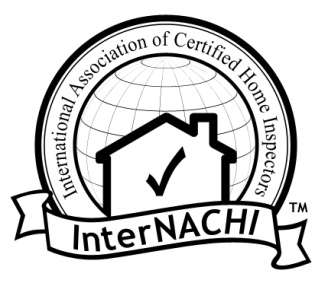 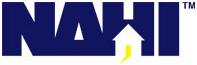 Costo por Ajuste de ServicioCosto por Ajuste de ServicioCosto por Ajuste de ServicioTamañoDe la Propiedad (Promedio)Clase de InspecciónCosto16x30 o menos (2-Plantas seguidas) – 3 Dormitorios o menosInspección Limitada$400.0016x30 o menos (2-Plantas seguidas) – 3 Dormitorios o menosInspecciónCompleta$500.0016x30 o menos (2-Plantas seguidas) – 3 Dormitorios o menosInspecciónCompleta con Costo Estimado$600.00Desde un 16x30 o menos de (2-Plantas seguidas) 3 Dormitorios hasta un 30x50 (3 Plantas Twin/Single) -(gemelas o sola)) 5 DormitoriosInspección Limitada $500.00Desde un 16x30 o menos de (2-Plantas seguidas) 3 Dormitorios hasta un 30x50 (3 Plantas Twin/Single) -(gemelas o sola)) 5 DormitoriosInspecciónCompleta $600.00Desde un 16x30 o menos de (2-Plantas seguidas) 3 Dormitorios hasta un 30x50 (3 Plantas Twin/Single) -(gemelas o sola)) 5 DormitoriosInspecciónCompleta con Costo Estimado $700.00Más de (3-plantas de un 30x50 Twin/Single-(gemelas o sola)) 6 dormitorios hasta una Casa o un Dúplex de tamaño no limitado y Triple (mansiones excluidas) o cualquier propiedad comercial de menos de  10,000 pies cuadradosInspección Limitada $800.00Más de (3-plantas de un 30x50 Twin/Single-(gemelas o sola)) 6 dormitorios hasta una Casa o un Dúplex de tamaño no limitado y Triple (mansiones excluidas) o cualquier propiedad comercial de menos de  10,000 pies cuadradosInspecciónCompleta $900.00Más de (3-plantas de un 30x50 Twin/Single-(gemelas o sola)) 6 dormitorios hasta una Casa o un Dúplex de tamaño no limitado y Triple (mansiones excluidas) o cualquier propiedad comercial de menos de  10,000 pies cuadradosInspecciónCompleta con Costo Estimado $1,000.00Informe sobre Insectos que Carcomen la MaderaInforme sobre Insectos que Carcomen la Madera$80.00Pruebas de Radon Pruebas de Radon $200.00Costo de Garantía del Hogar Costo de Garantía del Hogar Gratis por 90 díasCosto de Garantía del Hogar Costo de Garantía del Hogar $400-anualServicios de Traslado (Mudanzas)Servicios de Traslado (Mudanzas)25% de descuentoInstalación Gratuita de Sistemas de SeguridadInstalación Gratuita de Sistemas de SeguridadPida detalles*Estos precios no incluyen la certificación del techo *Estos precios no incluyen la certificación del techo *Estos precios no incluyen la certificación del techo 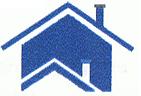 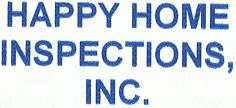 